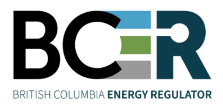 Cased Hole Abandonment Notification Data SheetAttach this form to a Notice of Operations submission for all well abandonmentsFor instructions on completing this form, refer to the BC Well Decommissioning GuidelinesContact Drilling.Production@bc-er.ca with any questions related to this formAADMINISTRATIONADMINISTRATIONWell Name: Well Name: Well Name: Well Name: Well Name: Well Name: Well Name: WA Number: WA Number: BUGW depth (m):BUGW depth (m):BWELL HISTORYWELL HISTORY(check all that apply)(check all that apply)(check all that apply)(check all that apply)(check all that apply)(check all that apply)Groundwater ProtectionGroundwater Protection BUGW is covered by surface casing and cement BUGW is covered by production casing and cement BUGW is covered by surface casing and cement BUGW is covered by production casing and cement BUGW is covered by surface casing and cement BUGW is covered by production casing and cement BUGW is covered by surface casing and cement BUGW is covered by production casing and cement BUGW is covered by surface casing and cement BUGW is covered by production casing and cement Production or intermediate casing TOC is confirmed to be below BUGW Production or intermediate casing TOC has not been confirmed Production or intermediate casing TOC is confirmed to be below BUGW Production or intermediate casing TOC has not been confirmedSCVF/GMSCVF/GM Well is confirmed to have no SCVF or GM Previous SCVF or GM repairs confirmed to be successful Well is confirmed to have no SCVF or GM Previous SCVF or GM repairs confirmed to be successful Well is confirmed to have no SCVF or GM Previous SCVF or GM repairs confirmed to be successful Well is confirmed to have no SCVF or GM Previous SCVF or GM repairs confirmed to be successful Well is confirmed to have no SCVF or GM Previous SCVF or GM repairs confirmed to be successful Well has a SCVF or GM that is currently active SCVF or GM history is unknown Well has a SCVF or GM that is currently active SCVF or GM history is unknownWell IntegrityWell Integrity Well has no history of well or casing integrity issues Well has no history of well or casing integrity issues Well has no history of well or casing integrity issues Well has no history of well or casing integrity issues Well has no history of well or casing integrity issues Previous well integrity issue repaired successfully Well has an ongoing well or casing integrity issue Previous well integrity issue repaired successfully Well has an ongoing well or casing integrity issueWell Use History (check all that apply)Well Use History (check all that apply) Drilled & Cased Production Drilled & Cased Production Completed Completed Completed Injection or Disposal Observation Injection or Disposal ObservationCABANDONMENT SUMMARYABANDONMENT SUMMARY# of Completion Events (CE) to Abandon# of Completion Events (CE) to Abandon 0 – Drilled & Cased only 1 0 – Drilled & Cased only 1 0 – Drilled & Cased only 1 0 – Drilled & Cased only 1 0 – Drilled & Cased only 1 2 or more 2 or moreBCWDG Routine?BCWDG Routine? Yes – all CE (if any) will be Routine Yes – all CE (if any) will be Routine Yes – all CE (if any) will be Routine Yes – all CE (if any) will be Routine Yes – all CE (if any) will be Routine No – 1 or more CE will be Non-Routine No – 1 or more CE will be Non-RoutineDABANDONMENT DETAILSABANDONMENT DETAILSFormation NameFormation NameCompleted Interval (mKB)Completed Interval (mKB)Completed Interval (mKB)Level A?Proposed barrierProposed barrierProposed barrier YES NO BP & 8m cement cap Retainer squeeze & cap Other – describe below BP & 8m cement cap Retainer squeeze & cap Other – describe below Circulated cement plug Cement squeeze, no retainer YES NO BP & 8m cement cap Retainer squeeze & cap Other – describe below BP & 8m cement cap Retainer squeeze & cap Other – describe below Circulated cement plug Cement squeeze, no retainer YES NO BP & 8m cement cap Retainer squeeze & cap Other – describe below BP & 8m cement cap Retainer squeeze & cap Other – describe below Circulated cement plug Cement squeeze, no retainer YES NO BP & 8m cement cap Retainer squeeze & cap Other – describe below BP & 8m cement cap Retainer squeeze & cap Other – describe below Circulated cement plug Cement squeeze, no retainerESURFACE ABANDONMENTSURFACE ABANDONMENTSurface Abandonment to be performed?Surface Abandonment to be performed? Yes, this well will be cut & capped Yes, this well will be cut & capped Yes, this well will be cut & capped Yes, this well will be cut & capped Yes, this well will be cut & capped No, this well will NOT be cut & capped No, this well will NOT be cut & cappedFADDITIONAL DETAILSADDITIONAL DETAILSIf required, describe proposed barriers or any other relevant informationALL Non-Routine zonal abandonments must be described in detailIf required, describe proposed barriers or any other relevant informationALL Non-Routine zonal abandonments must be described in detailIf required, describe proposed barriers or any other relevant informationALL Non-Routine zonal abandonments must be described in detailIf required, describe proposed barriers or any other relevant informationALL Non-Routine zonal abandonments must be described in detailIf required, describe proposed barriers or any other relevant informationALL Non-Routine zonal abandonments must be described in detailIf required, describe proposed barriers or any other relevant informationALL Non-Routine zonal abandonments must be described in detail